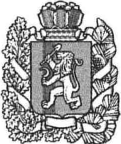 АДМИНИСТРАЦИЯ  БОГУЧАНСКОГО РАЙОНАП О С Т А Н О В Л Е Н И Е26.11. 2019                                 с. Богучаны                                    № 1156-пО внесении дополнений в постановление администрации Богучанского района от 19.12.2017 №1485-п "Об утверждении реестра муниципальных услуг администрации Богучанского района"В соответствии с Федеральным законом от 27.07.2010 № 210-ФЗ «Об организации предоставления государственных и муниципальных услуг», постановлением администрации Богучанского района от 01.12.2010               № 1683-П «Об утверждении Положения о порядке формирования и ведения реестра муниципальных услуг», руководствуясь статьями 7,8,43,48 Устава Богучанского района Красноярского края, ПОСТАНОВЛЯЮ:	1.Внести  дополнения в постановление администрации Богучанского района от 19.12.2017 №1485-п "Об утверждении реестра муниципальных услуг администрации Богучанского района" (далее -Постановление):	1.1.раздел III "Градостроительная деятельность" Приложения к Постановлению дополнить пунктами следующего содержания:               2. Контроль за исполнением настоящего постановления возложить на заместителя Главы Богучанского района по экономике и планированию Н.В. Илиндееву.	     3. Настоящее постановление вступает в силу со дня, следующего за днем опубликования в Официальном вестнике Богучанского района.И.о Главы  Богучанского района		              Н.В. Илиндеева3.10.Выдача уведомления о соответствии(несоответствии) указанных в уведомлении о планируемых строительстве или реконструкции объекта индивидуального жилищного строительства или садового дома параметров объекта индивидуального жилищного строительства или садового дома установленным параметрам и (или) допустимости (недопустимости) размещения объекта индивидуального жилищного строительства или садового дома на земельном участке Конституция Российской Федерации;Градостроительный кодекс Российской Федерации;Федеральный закон от 24.11.1995 № 181-ФЗ «О социальной защите инвалидов в Российской Федерации»;Федеральный закон от 29.12.2004 № 191-ФЗ «О введении в действие Градостроительного кодекса Российской Федерации»;Федеральный закон от 02.05.2006 № 59-ФЗ «О порядке рассмотрения обращений граждан Российской Федерации»;Федеральный закон от 27.07.2010 № 210-ФЗ «Об организации предоставления государственных и муниципальных услуг» (далее–Закон); Федеральный закон от 06.04.2011 № 63-ФЗ «Об электронной подписи»;приказ Минстроя России от 19.09.2018 № 591/пр «Об утверждении форм уведомлений, необходимых для строительства или реконструкции объекта индивидуального жилищного строительства или садового дома»;Устав Богучанского района Красноярского края.Отдел по архитектуре и градостроительству администрации Богучанского района3.11.Выдача уведомления о соответствии (несоответствии) построенных или реконструированных объекта индивидуального жилищного строительства или садового дома требованиям законодательства о градостроительной деятельностиКонституция Российской Федерации;Градостроительный кодекс Российской Федерации;Федеральный закон от 24.11.1995 № 181-ФЗ «О социальной защите инвалидов в Российской Федерации»;Федеральный закон от 29.12.2004 № 191-ФЗ «О введении в действие Градостроительного кодекса Российской Федерации»;Федеральный закон от 02.05.2006 № 59-ФЗ «О порядке рассмотрения обращений граждан Российской Федерации»;Федеральный закон от 27.07.2010 № 210-ФЗ «Об организации предоставления государственных и муниципальных услуг» (далее– Закон);Федеральный закон от 06.04.2011 № 63-ФЗ «Об электронной подписи»;приказ Минстроя России от 19.09.2018 № 591/пр «Об утверждении форм уведомлений, необходимых для строительства или реконструкции объекта индивидуального жилищного строительства или садового дома»;Устав Богучанского района Красноярского края.Отдел по архитектуре и градостроительству администрации Богучанского района